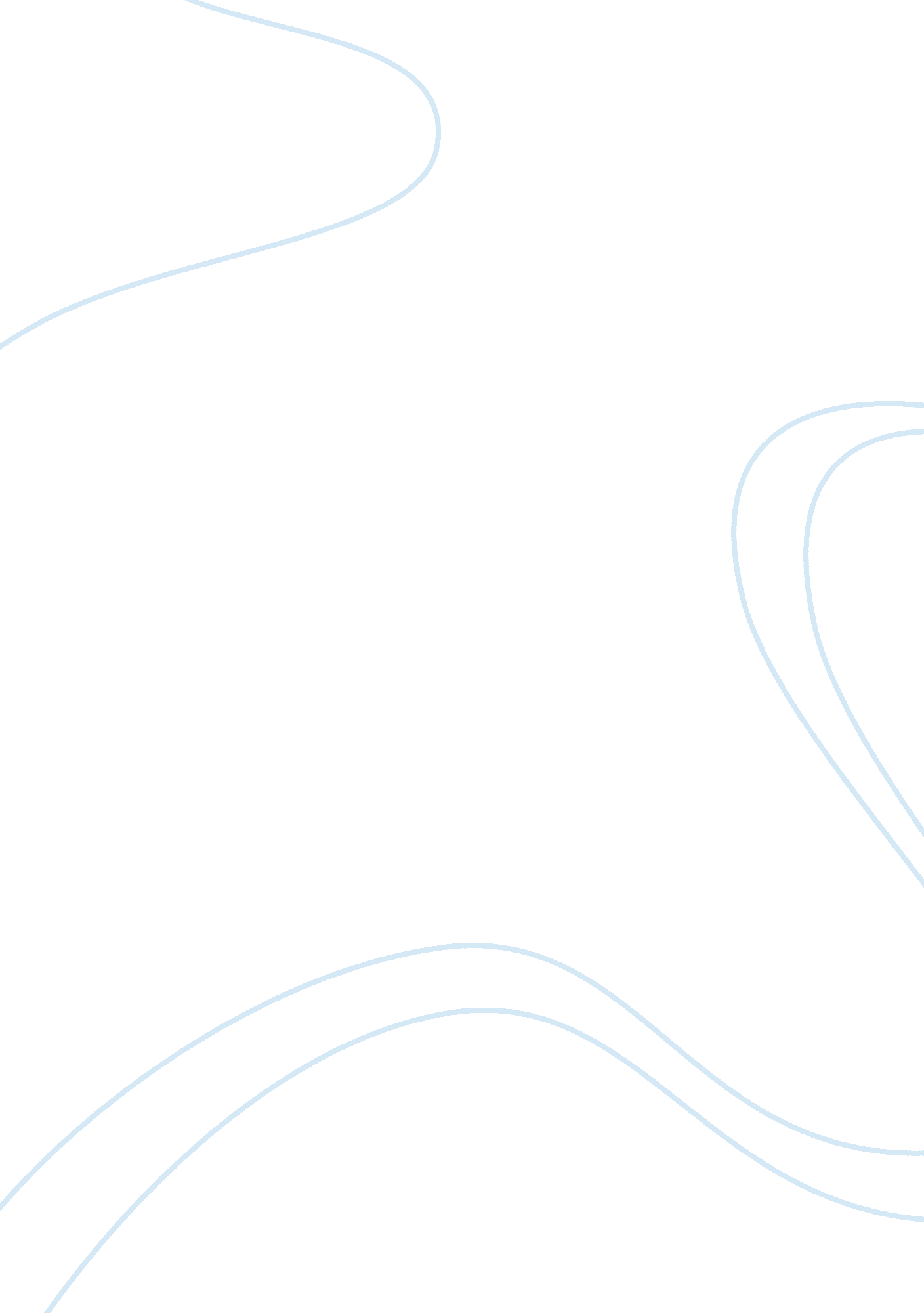 End of course reflectionLinguistics, English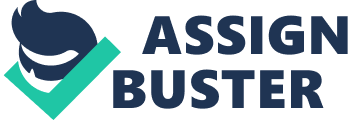 End Of Reflection When I commenced learning this course I had little knowledge concerning how technology and innovation have influenced the current world. However, I had so much expectation on the learning outcomes that I would gain as a result of pursuing the course. Interacting with my instructors and fellow colleagues has been awesome since I was able to create new links with people that have greatly influenced my life and knowledge wise (Williamson, 2014). The group discussions have been interesting even though seldom tasks would be difficult with strict deadlines; we managed to complete them in time an aspect that taught me the importance of punctuality and meeting work deadlines (Harvard and Hodkinson, 2004). I also learnt time management skills from the assignment deadlines and now I believe I am a better person than I was to join the corporate world. 
Conversely, the course was well structured as it included all aspects of learning that allowed as students to captivate knowledge and skills to mold our psychology as we go out to the job market (Harvard and Hodkinson, 2004). Personally, I have been elevated by the course since most of the stuff that I previously did not have interest in are currently my new passion. The course has modeled me in all aspects; educationally, socially and morally, thus I am in a better position to solve the current problems in the field and the world since the skills that I possess are enough to enable me come up with a formidable solutions to the current problems in the field. Finally, the course presented a challenge through its objectives, thus we as students had the obligation to satisfy the general goals of the course; I am glad that I have satisfactorily met a significant amount of the course responsibility and hope the knowledge will be of great importance in the practical field (Williamson, 2014). 
References 
Harvard, G. R., & Hodkinson, P. (2004). Action and reflection in teacher education. Norwood, N. J: Ablex Pub. Corp. 
Williamson, M. (2014). A return to love: Reflections on the Principles of a course in miracles. S. l.: Harper One. 